LA LETTRE de la FRATERNITE de la PAROLE« La Parole est près de toi ; elle est dans ta bouche et dans ton cœur, pour que tu la mettes en pratique ! » (Dt 30,14 et Rm 10,8)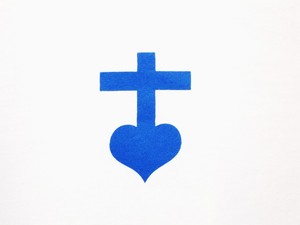 Site : parolefraternite.frN° 74                                                                                			2 octobre 2017                                                                           	Fête des Saints Anges gardiensChers frères et sœurs en Christ,Le Christ est là ! Il est dans notre vie ! Il est dans notre cœur ! Il est la tête de son Eglise ! Il ne nous abandonne jamais ! Il ne nous laissera jamais tomber !...Aujourd’hui, en ce 2 octobre, nous fêtons les Saints Anges Gardiens. Eux aussi sont auprès de nous et veillent sur nous. Mais ils sont invisibles alors on ne pense pas à eux et on ne le sait pas si personne ne nous l’a enseigné. Mais il faut le croire à cause de la Parole de Dieu, qui est la Parole du Christ, Lui qui est la Parole Vivante… Et ce Jésus dit à propos des enfants dans l’évangile de Saint Matthieu : « Faites attention à ne mépriser aucun de ces petits. Je vous assure que leurs anges dans le ciel voient constamment le visage de mon Père des cieux. » (Matthieu 18, 10) Oui, nous avons des anges gardiens. Je le crois dans la foi. Je le crois parce que la Parole de Dieu l’affirme dans ce passage des Ecritures. Un saint comme Padre Pio voyait les anges gardiens des personnes…Mais revenons au Christ et « écoutons dans notre cœur sa présence ». Ecoutons aussi ce chant qui pour certains a baigné notre enfance tellement il se chantait autrefois dans les paroisses : « Ecoute, écoute surtout, ne fais pas de bruit, on marche sur la route,  on marche dans la nuit. Ecoute, écoute  les pas du Seigneur vers toi. Il marche sur ta route, Il marche près de toi. » Le Seigneur notre Dieu d’Amour qui est le Seigneur Jésus-Christ, le Fils bien-aimé du Père, « marche » avec nous tous les jours de notre vie et Il marche avec chacun.Un jeune d’une aumônerie scolaire me racontait un jour que dans son lycée les autres lui disaient souvent dans la discussion : « Mais Dieu est avec toi ! » En effet souvent ce jeune témoignait de sa foi. Alors lui répondait toujours : « Mais Il est avec toi aussi, mais c’est toi qui n’est pas avec Lui » Il avait tout-à-fait raison ce jeune de l’aumônerie. Dieu est toujours avec nous mais c’est nous qui ne sommes pas toujours avec Lui. Certains malheureusement ne sont jamais avec Lui parce qu’ils ne croient pas en Lui. Pourtant Dieu les aime aussi ceux-là. S’ils sont baptisés et ne croient pas ou plus en Lui, Dieu demeure caché au fond de leur cœur. Il attend qu’ils ouvrent leur cœur et qu’ils le reconnaissent. Parfois Dieu frappe à la porte de leur cœur comme de l’intérieur. En tout cas Dieu est auprès de chacun et dans le cœur de tous les baptisés en particulier.Prochaine journée de la Fraternité de la Parole:                          Père Thierry-FrançoisAvignon, le dimanche 15 octobre 2017            